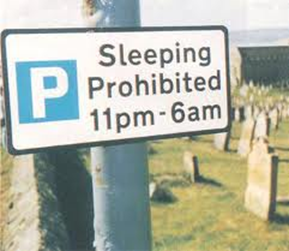 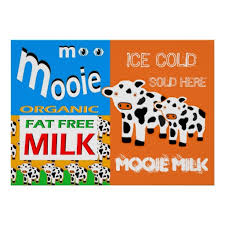 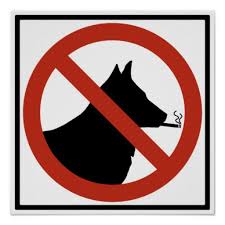 Anuncio assignment -  10 puntosTo do:  using the impersonal SE, create a sign in Spanish that informs, prohibits, allows, sells, or is inspirational.Need:    message in Spanish (correctly using impersonal SE) and sign decoration Graded on:  Accuracy of Spanish and sign creativity and effort  (did you put effort in or hurry up and do it?)Due:  Tuesday September 22nd! 